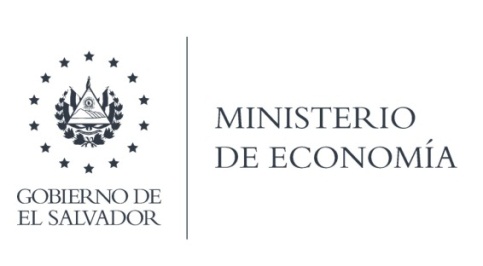 La Unidad Financiera (UFI), en atención y respuesta al requerimiento de información, responde por medio de correo electrónico, indicando lo siguiente:Respecto a la solicitud realizada sobre la información en cuestión del presupuesto asignado a la Dirección de Hidrocarburos y Minas para el periodo 2022, indicarle que lo solicitado y publicado en el portal de transparencia del Ministerio de Hacienda es deUS$1,566,900, se adjunta fragmento del presupuesto asignado.01 Hidrocarburos y MinasMantener el alcance de la acreditación como organismo de inspección acreditado; revisión y actualización de la normativa legal vigente; continuar con la inspección de la ley de Gas Natural y su reglamento; revisión y actualización de Minería y su Reglamento. 1.566,900Así mismo se le informa que puede obtener el Presupuesto 2022 en el siguiente link:https://www.transparenciafiscal.gob.sv/ptf/ e s/PTF2-Gastos. HtmlLic. Laura QuintanillaOficial de InformaciónMINISTERIO DE ECONOMÍA REPÚBLICA DE EL SALVADOR, C.A.Alameda Juan Pablo II y Calle Guadalupe Edificio Cl - C2, Centro de Gobierno. San SalvadorTeléfonos (PBX): (503) 2590-5600www.minec.gob.sv